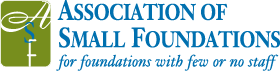 Evaluation Basics for the Impact Eager, Resource Meager What’s one thing your foundation could TARGET for its evaluation? ______________________________________________________________________________________________________________________________________________________________________What are some questions your foundation could ASK related to that target? Q1._______________________________________________________________________________________________________________________________________________Q2._______________________________________________________________________________________________________________________________________________Q3._______________________________________________________________________________________________________________________________________________What quantitative and/or qualitative indicators could your foundation TRACK for one of the questions above?  Indicator 1: ________________________________________________________________________________________________________________________________________Indicator 2: ________________________________________________________________________________________________________________________________________Indicator 3: ________________________________________________________________________________________________________________________________________